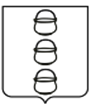 ГЛАВА
 ГОРОДСКОГО ОКРУГА КОТЕЛЬНИКИ
 МОСКОВСКОЙ ОБЛАСТИПОСТАНОВЛЕНИЕ28.09.2021   №   881 – ПГг. КотельникиО внесении изменений в постановление главы городского округа Котельники Московской области от 20.09.2019 № 657-ПГ «Об утверждении муниципальной программы «Спорт» и досрочном завершении реализации муниципальной программы городского округа Котельники Московской области программы «Спорт в городском округе  Котельники Московской области» на 2017-2021 гг»В соответствии с государственной программой Московской области «Спорт Подмосковья», утвержденной постановлением Правительства Московской области от 25.10.2016 № 786/39, во исполнение постановления главы городского округа Котельники Московской области от 02.07.2014 № 606-ПГ «Об утверждении        порядка разработки, реализации и оценки эффективности муниципальных программ городского округа Котельники Московской области» (с изменениями, внесенными постановлениями администрации городского округа Котельники Московской области от 07.09.2015 № 639-ПА, от 29.01.2016 № 140-ПА, от 24.06.2016 № 1563-ПА, от  27.12.2016  №  2551-ПА, и постановлениями главы городского округа Котельники Московской области от 24.11.2017 №  633-ПГ, от 13.09.2018 № 792-ПГ), постановляю:1. Внести в муниципальную программу, утвержденную постановлением главы городского округа Котельники Московской области от 20.09.2019 № 657-ПГ                   «Об утверждении муниципальной программы «Спорт» и досрочном завершении реализации муниципальной программы городского округа Котельники Московской области программы «Спорт в городском округе Котельники Московской области» на 2017-2021 гг» (с изменениями, внесенными постановлениями главы городского округа Котельники Московской области от 04.03.2020 № 138-ПГ, от 12.05.2020  № 303-ПГ, от  25.08.2020 № 593-ПГ, от 29.09.2020 № 720-ПГ, от 30.11.2020 №  966-ПГ, от 14.12.2020 № 1017-ПГ, от 26.01.2021 № 31-ПГ, от 08.04.2021 №  310-ПГ, от  21.05.2021 № 430-ПГ, от 12.08.2021 № 718-ПГ), следующие изменения:1.1. Раздел паспорта муниципальной программы городского округа Котельники Московской области «Спорт» «Источники финансирования муниципальной программы, в том числе по годам» изложить в новой редакции:1.2 Раздел паспорта подпрограммы I «Развитие физической культуры и спорта» «Источники финансирования подпрограммы по годам реализации и главным распорядителям бюджетных средств, в том числе по годам» изложить в новой редакции:1.3. Раздел паспорта подпрограммы I «Развитие физической культуры и спорта» «Перечень мероприятий муниципальной подпрограммы I Развитие физической культуры и спорта» изложить в новой редакции (приложение 1 к настоящему постановлению).1.4. Раздел паспорта подпрограммы III «Подготовка спортивного резерва» программы городского округа Котельники Московской области «Спорт» «Источники финансирования подпрограммы по годам реализации и главным распорядителям бюджетных средств, в том числе по годам» изложить в новой редакции:1.5.  Раздел муниципальной подпрограммы III «подготовка спортивного резерва» «Перечень мероприятий муниципальной подпрограммы III «подготовка спортивного резерва» изложить в новой редакции (приложение 2 к настоящему постановлению).2. Отделу информационного обеспечения управления внутренней политики МКУ «Развитие Котельники» обеспечить официальное опубликование настоящего постановления на интернет – портале городского округа Котельники Московской области.3. Назначить ответственного за исполнением настоящего постановления заместителя начальника управления развития отраслей социальной сферы администрации городского округа Котельники Московской области Краевого И.О.4. Контроль за выполнением настоящего постановления возложить                             на заместителя главы администрации городского округа Котельники Московской области Кузьмину И.М.Глава городского округаКотельники Московской области                                                               С.А. ЖигалкинПриложение 1к постановлению главы городского округа Котельники Московской областиот 28.09.2021 № 881 – ПГПриложение №1к муниципальной подпрограмме I «Развитие физической культуры и спорта»Перечень мероприятий муниципальной подпрограммы I «Развитие физической культуры и спорта»Заместитель начальника управления развития отраслей социальной сферы                                                                                                                               И.О. КраевойПриложение 2к постановлению главы городского округа Котельники Московской области от 28.09.2021 № 881 – ПГПриложение №1к муниципальной подпрограмме III «Подготовка спортивного резерва»Перечень мероприятий муниципальной подпрограммы III «Подготовка спортивного резерва»Заместитель начальника управленияразвития отраслей социальной сферы                                                                                                                                 И.О. КраевойИсточники финансирования муниципальной программы, в том числе по годам Расходы (тыс. рублей)Расходы (тыс. рублей)Расходы (тыс. рублей)Расходы (тыс. рублей)Расходы (тыс. рублей)Расходы (тыс. рублей)Источники финансирования муниципальной программы, в том числе по годам Всего2020 г2021 г2022г2023 г2024 гСредства бюджета Московской области7580,000,006064,000,001516,000,00Средства федерального бюджета0,000,000,000,000,000,00Средства бюджетов городского округа Котельники673567,22131729,22136131,00134429,00136849,00134429,00Внебюджетные источники58825,0010735,0013175,0011775,0011775,0011365,00Всего, в том числе по годам:739972,22142464,22155370,00146204,00150140,00145794,00Источники финансирования подпрограммы по годам реализации и главным распорядителям бюджетных средств, в том числе по годам:Главный распорядитель бюджетных средствИсточник финансированияРасходы (тыс. рублей)Расходы (тыс. рублей)Расходы (тыс. рублей)Расходы (тыс. рублей)Расходы (тыс. рублей)Расходы (тыс. рублей)Источники финансирования подпрограммы по годам реализации и главным распорядителям бюджетных средств, в том числе по годам:Главный распорядитель бюджетных средствИсточник финансирования2020 год2021 год2022 год2023 год2024 годИтого170727,80Источники финансирования подпрограммы по годам реализации и главным распорядителям бюджетных средств, в том числе по годам:Развитие физической культуры и спортаВсего: в том числе:29887,8040264,0032350,0036286,0031940,00Итого170727,80Источники финансирования подпрограммы по годам реализации и главным распорядителям бюджетных средств, в том числе по годам:Развитие физической культуры и спортаСредства бюджета Московской области0,006064,000,001516,000,00Итого170727,80Источники финансирования подпрограммы по годам реализации и главным распорядителям бюджетных средств, в том числе по годам:Развитие физической культуры и спортаСредства федерального бюджета 0,000,000,000,000,00Итого170727,80Источники финансирования подпрограммы по годам реализации и главным распорядителям бюджетных средств, в том числе по годам:Развитие физической культуры и спортаСредства бюджета городского округа24997,8027500,0027050,0029470,0027050,00Итого170727,80Внебюджетные средства4890,006700,005300,005300,004890,00Итого170727,80Источники финансирования подпрограммы по годам реализации и главным распорядителям бюджетных средств, в том числе по годам:Главный распорядитель бюджетных средствИсточник финансированияРасходы (тыс. рублей)Расходы (тыс. рублей)Расходы (тыс. рублей)Расходы (тыс. рублей)Расходы (тыс. рублей)Расходы (тыс. рублей)Источники финансирования подпрограммы по годам реализации и главным распорядителям бюджетных средств, в том числе по годам:Главный распорядитель бюджетных средствИсточник финансирования2020 год2021 год2022 год2023 год2024 годИтого569244,42Источники финансирования подпрограммы по годам реализации и главным распорядителям бюджетных средств, в том числе по годам:Подготовка спортивного резерваВсего: в том числе:112576,42115106,00113854,00113854,00113854,00Итого569244,42Источники финансирования подпрограммы по годам реализации и главным распорядителям бюджетных средств, в том числе по годам:Подготовка спортивного резерваСредства бюджета Московской области0,000,000,000,000,00Итого569244,42Источники финансирования подпрограммы по годам реализации и главным распорядителям бюджетных средств, в том числе по годам:Подготовка спортивного резерваСредства федерального бюджета 0,000,000,000,000,00Итого569244,42Источники финансирования подпрограммы по годам реализации и главным распорядителям бюджетных средств, в том числе по годам:Подготовка спортивного резерваСредства бюджета городского округа106731,42108631,00107379,00107379,00107379,00Итого569244,42Внебюджетные средства5845,006475,006475,006475,006475,00Итого569244,42№п/пМероприятие ПодпрограммыСроки исполнения мероприятияИсточники финансированияОбъем финанси-рования мероприятия в году, предшест-вующему году начала реализации муниципальной программы
(тыс. руб.)Всего
(тыс. руб.)Объемы финансирования по годам
(тыс. руб.)Объемы финансирования по годам
(тыс. руб.)Объемы финансирования по годам
(тыс. руб.)Объемы финансирования по годам
(тыс. руб.)Объемы финансирования по годам
(тыс. руб.)Ответственный за выполнение мероприятия ПодпрограммыРезультаты выполнения мероприятия Подпрограммы№п/пМероприятие ПодпрограммыСроки исполнения мероприятияИсточники финансированияОбъем финанси-рования мероприятия в году, предшест-вующему году начала реализации муниципальной программы
(тыс. руб.)Всего
(тыс. руб.)2020год2021год2022год2023год2024годОтветственный за выполнение мероприятия ПодпрограммыРезультаты выполнения мероприятия Подпрограммы123456789101112131Основное мероприятие 01
«Обеспечение условий для развития на территории городского округа физической культуры, школьного спорта и массового спорта»2020-2024гг.	Итого14640,00158791,8029887,8032264,0032350,0032350,0031940,00Управление развития отраслей социальной сферы администрации городского округа Котельники Московской области1Основное мероприятие 01
«Обеспечение условий для развития на территории городского округа физической культуры, школьного спорта и массового спорта»2020-2024гг.Средства бюджета Московской области0,000,000,000,000,000,000,00Управление развития отраслей социальной сферы администрации городского округа Котельники Московской области1Основное мероприятие 01
«Обеспечение условий для развития на территории городского округа физической культуры, школьного спорта и массового спорта»2020-2024гг.Средства федерального бюджета 0,000,000,000,000,000,000,00Управление развития отраслей социальной сферы администрации городского округа Котельники Московской области1Основное мероприятие 01
«Обеспечение условий для развития на территории городского округа физической культуры, школьного спорта и массового спорта»2020-2024гг.Средства бюджета городского округа Котельники12000,00131711,8024997,8025564,0027050,0027050,0027050,00Управление развития отраслей социальной сферы администрации городского округа Котельники Московской области1Основное мероприятие 01
«Обеспечение условий для развития на территории городского округа физической культуры, школьного спорта и массового спорта»2020-2024гг.Внебюджетные источники2640,0027080,004890,006700,005300,005300,004890,00Управление развития отраслей социальной сферы администрации городского округа Котельники Московской области1.1Мероприятие 01.01.Расходы на обеспечение деятельности (оказание услуг) муниципальных учреждений в сфере физической культуры и спорта2020-2024гг	Итого14640,00158791,8029887,8032264,0032350,0032350,0031940,00Управление развития отраслей социальной сферы администрации городского округа Котельники Московской областиФинансовое обеспечение муниципальных учреждений, осуществляющих их деятельность в сфере физической культуры и спорта1.1Мероприятие 01.01.Расходы на обеспечение деятельности (оказание услуг) муниципальных учреждений в сфере физической культуры и спорта2020-2024ггСредства бюджета Московской области0,000,000,000,000,000,000,00Управление развития отраслей социальной сферы администрации городского округа Котельники Московской областиФинансовое обеспечение муниципальных учреждений, осуществляющих их деятельность в сфере физической культуры и спорта1.1Мероприятие 01.01.Расходы на обеспечение деятельности (оказание услуг) муниципальных учреждений в сфере физической культуры и спорта2020-2024ггСредства федерального бюджета 0,000,000,000,000,000,000,00Управление развития отраслей социальной сферы администрации городского округа Котельники Московской областиФинансовое обеспечение муниципальных учреждений, осуществляющих их деятельность в сфере физической культуры и спорта1.1Мероприятие 01.01.Расходы на обеспечение деятельности (оказание услуг) муниципальных учреждений в сфере физической культуры и спорта2020-2024ггСредства бюджета городского округа 12000,00131711,8024997,8025564,0027050,0027050,0027050,00Управление развития отраслей социальной сферы администрации городского округа Котельники Московской областиФинансовое обеспечение муниципальных учреждений, осуществляющих их деятельность в сфере физической культуры и спорта1.1Мероприятие 01.01.Расходы на обеспечение деятельности (оказание услуг) муниципальных учреждений в сфере физической культуры и спорта2020-2024ггВнебюджетные источники2640,0027080,004890,006700,005300,005300,004890,00Управление развития отраслей социальной сферы администрации городского округа Котельники Московской областиФинансовое обеспечение муниципальных учреждений, осуществляющих их деятельность в сфере физической культуры и спорта2Основное мероприятие Р5. Федеральный проект «Спорт – норма жизни» 2020-2024гг.Итого15002,9811936,000,008000,000,003936,000,00Минспорт Московской области, Управление развития отраслей социальной сферы администрации городского округа Котельники Московской области 2Основное мероприятие Р5. Федеральный проект «Спорт – норма жизни» 2020-2024гг.Средства бюджета Московской области0,007580,000,006064,000,001516,000,00Минспорт Московской области, Управление развития отраслей социальной сферы администрации городского округа Котельники Московской области 2Основное мероприятие Р5. Федеральный проект «Спорт – норма жизни» 2020-2024гг.Средства федерального бюджета 3055,380,000,000,000,000,000,00Минспорт Московской области, Управление развития отраслей социальной сферы администрации городского округа Котельники Московской области 2Основное мероприятие Р5. Федеральный проект «Спорт – норма жизни» 2020-2024гг.Средства бюджета городского округа3690,744356,000,001936,000,002420,000,00Минспорт Московской области, Управление развития отраслей социальной сферы администрации городского округа Котельники Московской области 2Основное мероприятие Р5. Федеральный проект «Спорт – норма жизни» 2020-2024гг.Внебюджетные источники0,000,000,000,000,000,000,00Минспорт Московской области, Управление развития отраслей социальной сферы администрации городского округа Котельники Московской области    2.1Мероприятие Р5.01. Оснащение объектов спортивной инфраструктуры спортивно-технологическим оборудованием2020-2024гг.Итого5402,980,000,000,000,000,000,00Минспорт Московской области, Управление развития отраслей социальной сферы администрации городского округа Котельники Московской области Закупка спортивно-технологического оборудования для создания малых спортивных площадок, а также создание или модернизация футбольных полей с искусственным покрытием и легкоатлетическими беговыми дорожками   2.1Мероприятие Р5.01. Оснащение объектов спортивной инфраструктуры спортивно-технологическим оборудованием2020-2024гг.Средства бюджета Московской области1018,460,000,000,000,000,000,00Минспорт Московской области, Управление развития отраслей социальной сферы администрации городского округа Котельники Московской области Закупка спортивно-технологического оборудования для создания малых спортивных площадок, а также создание или модернизация футбольных полей с искусственным покрытием и легкоатлетическими беговыми дорожками   2.1Мероприятие Р5.01. Оснащение объектов спортивной инфраструктуры спортивно-технологическим оборудованием2020-2024гг.Средства федерального бюджета 3055,380,000,000,000,000,000,00Минспорт Московской области, Управление развития отраслей социальной сферы администрации городского округа Котельники Московской области Закупка спортивно-технологического оборудования для создания малых спортивных площадок, а также создание или модернизация футбольных полей с искусственным покрытием и легкоатлетическими беговыми дорожками   2.1Мероприятие Р5.01. Оснащение объектов спортивной инфраструктуры спортивно-технологическим оборудованием2020-2024гг.Средства бюджета городского округа1329,140,000,000,000,000,000,00Минспорт Московской области, Управление развития отраслей социальной сферы администрации городского округа Котельники Московской области Закупка спортивно-технологического оборудования для создания малых спортивных площадок, а также создание или модернизация футбольных полей с искусственным покрытием и легкоатлетическими беговыми дорожками   2.1Мероприятие Р5.01. Оснащение объектов спортивной инфраструктуры спортивно-технологическим оборудованием2020-2024гг.Внебюджетные источники0,000,000,000,000,000,000,00Минспорт Московской области, Управление развития отраслей социальной сферы администрации городского округа Котельники Московской области Закупка спортивно-технологического оборудования для создания малых спортивных площадок, а также создание или модернизация футбольных полей с искусственным покрытием и легкоатлетическими беговыми дорожками22.2Мероприятие Р5.02.
Подготовка основания, приобретение и установка плоскостных спортивных сооружений в муниципальных образованиях Московской области2020-2024 гг.	Итого9600,00119369,000,008000,000,003936,000,00Минспорт Московской области, Управление развития отраслей социальной сферы администрации городского округа Котельники Московской областиПодготовка основания, приобретение и установка плоскостных спортивных сооружений и их монтаж в муниципальных образованиях Московской области22.2Мероприятие Р5.02.
Подготовка основания, приобретение и установка плоскостных спортивных сооружений в муниципальных образованиях Московской области2020-2024 гг.Средства бюджета Московской области7238,407580,000,006064,000,001516,000,00Минспорт Московской области, Управление развития отраслей социальной сферы администрации городского округа Котельники Московской областиПодготовка основания, приобретение и установка плоскостных спортивных сооружений и их монтаж в муниципальных образованиях Московской области22.2Мероприятие Р5.02.
Подготовка основания, приобретение и установка плоскостных спортивных сооружений в муниципальных образованиях Московской области2020-2024 гг.Средства федерального бюджета 0,000,000,000,000,000,000,00Минспорт Московской области, Управление развития отраслей социальной сферы администрации городского округа Котельники Московской областиПодготовка основания, приобретение и установка плоскостных спортивных сооружений и их монтаж в муниципальных образованиях Московской области22.2Мероприятие Р5.02.
Подготовка основания, приобретение и установка плоскостных спортивных сооружений в муниципальных образованиях Московской области2020-2024 гг.Средства бюджета городского округа2361,604356,000,001936,000,002420,000,00Минспорт Московской области, Управление развития отраслей социальной сферы администрации городского округа Котельники Московской областиПодготовка основания, приобретение и установка плоскостных спортивных сооружений и их монтаж в муниципальных образованиях Московской области22.2Мероприятие Р5.02.
Подготовка основания, приобретение и установка плоскостных спортивных сооружений в муниципальных образованиях Московской области2020-2024 гг.Внебюджетные источники0,000,000,000,000,000,000,00Минспорт Московской области, Управление развития отраслей социальной сферы администрации городского округа Котельники Московской областиПодготовка основания, приобретение и установка плоскостных спортивных сооружений и их монтаж в муниципальных образованиях Московской области№п/пМероприятие ПодпрограммыСроки исполнения мероприятияИсточники финансированияОбъем финанси-рования мероприятия в году, предшест-вующему году начала реализации муниципальной программы
(тыс. руб.)Всего
(тыс. руб.)Объемы финансирования по годам
(тыс. руб.)Объемы финансирования по годам
(тыс. руб.)Объемы финансирования по годам
(тыс. руб.)Объемы финансирования по годам
(тыс. руб.)Объемы финансирования по годам
(тыс. руб.)Ответственный за выполнение мероприятия ПодпрограммыРезультаты выполнения мероприятия Подпрограммы№п/пМероприятие ПодпрограммыСроки исполнения мероприятияИсточники финансированияОбъем финанси-рования мероприятия в году, предшест-вующему году начала реализации муниципальной программы
(тыс. руб.)Всего
(тыс. руб.)2020год2021год2022год2023год2024годОтветственный за выполнение мероприятия ПодпрограммыРезультаты выполнения мероприятия Подпрограммы123456789101112131Основное мероприятие 01 
«Подготовка спортивного резерва»2020-2024 гг.	Итого113607,00569244,42112576,42115106,00113854,00113854,00113854,00Управление развития отраслей социальной сферы администрации городского округа Котельники Московской области1Основное мероприятие 01 
«Подготовка спортивного резерва»2020-2024 гг.Средства бюджета Московской области0,000,000,000,000,000,000,00Управление развития отраслей социальной сферы администрации городского округа Котельники Московской области1Основное мероприятие 01 
«Подготовка спортивного резерва»2020-2024 гг.Средства федерального бюджета 0,000,000,000,000,000,000,00Управление развития отраслей социальной сферы администрации городского округа Котельники Московской области1Основное мероприятие 01 
«Подготовка спортивного резерва»2020-2024 гг.Средства бюджета городского округа106312,00537499,42106731,42108631,00107379,00107379,00107379,00Управление развития отраслей социальной сферы администрации городского округа Котельники Московской области1Основное мероприятие 01 
«Подготовка спортивного резерва»2020-2024 гг.Внебюджетные источники7295,0031745,005845,006475,006475,006475,006475,00Управление развития отраслей социальной сферы администрации городского округа Котельники Московской области1.1Мероприятие 01.01.Расходы на обеспечение деятельности (оказание услуг) муниципальных учреждений по подготовке спортивных команд и спортивного резерва2020-2024 гг.	Итого113607,00569244,42112576,42115106,00113854,00113854,00113854,00Управление развития отраслей социальной сферы администрации городского округа Котельники Московской областиОбеспечение деятельности (оказание услуг) муниципальных учреждений, казывающих муниципальные услуги (выполнение работ) по спортивной подготовке1.1Мероприятие 01.01.Расходы на обеспечение деятельности (оказание услуг) муниципальных учреждений по подготовке спортивных команд и спортивного резерва2020-2024 гг.Средства бюджета Московской области0,000,000,000,000,000,000,00Управление развития отраслей социальной сферы администрации городского округа Котельники Московской областиОбеспечение деятельности (оказание услуг) муниципальных учреждений, казывающих муниципальные услуги (выполнение работ) по спортивной подготовке1.1Мероприятие 01.01.Расходы на обеспечение деятельности (оказание услуг) муниципальных учреждений по подготовке спортивных команд и спортивного резерва2020-2024 гг.Средства федерального бюджета 0,000,000,000,000,000,000,00Управление развития отраслей социальной сферы администрации городского округа Котельники Московской областиОбеспечение деятельности (оказание услуг) муниципальных учреждений, казывающих муниципальные услуги (выполнение работ) по спортивной подготовке1.1Мероприятие 01.01.Расходы на обеспечение деятельности (оказание услуг) муниципальных учреждений по подготовке спортивных команд и спортивного резерва2020-2024 гг.Средства бюджета городского округа106312,00537499,42106731,42108631,00107379,00107379,00107379,00Управление развития отраслей социальной сферы администрации городского округа Котельники Московской областиОбеспечение деятельности (оказание услуг) муниципальных учреждений, казывающих муниципальные услуги (выполнение работ) по спортивной подготовке1.1Мероприятие 01.01.Расходы на обеспечение деятельности (оказание услуг) муниципальных учреждений по подготовке спортивных команд и спортивного резерва2020-2024 гг.Внебюджетные источники7295,0031745,005845,006475,006475,006475,006475,00Управление развития отраслей социальной сферы администрации городского округа Котельники Московской областиОбеспечение деятельности (оказание услуг) муниципальных учреждений, казывающих муниципальные услуги (выполнение работ) по спортивной подготовке